Nr sprawy:  WA.ROZ.2811.349.2021Załącznik nr 1  do Zapytania ofertowegoOPIS PRZEDMIOTU ZAMÓWIENIAPrzedmiotem zamówienia jest „Prace remontowe – ocieplenie budynku administracyjnego Nadzoru Wodnego w Ostrowcu Świętokrzyskim” .Ocieplenie elewacji budynku zlokalizowanego przy ul. Sienkiewicza 57, 27-400 Ostrowiec Świętokrzyski będzie wymagało niżej wymienionego zakresu prac :I. Zakres rzeczowy zamówienia:1. Przecieranie istniejących tynków zewnętrznych na ścianach, balkonach,  murkach, 
    wnękach okiennych							              294,10m22. Przygotowanie powierzchni ścian – gruntowanie  				294,10m23. Rozebranie obróbek blacharskich – parapety					 22,00mb 4. Demontaż i montaż rur spustowych						 24,00mb5. Obróbki blacharskie – parapety, szerokość w rozwinięciu do 35 cm		 22,00mb6.  Rusztowanie elewacyjne – do wysokości 7m				               302,86m27. Docieplenie ścian budynku płytami styropianowymi o grubości 10cm     i ich otynkowanie  								 290,10m2II. Prace przygotowawcze i wykończeniowe :Opis techniczny :Zakup i montaż kratek na poddaszu wraz z wykończeniem wnęk – szt. 4,Dostosowanie istniejącego zadaszenie ganku i orynnowania do ocieplenia ściany budynku (m.in. skrócenie rynien poziomych, obróbka blacharska),Dostosowanie istniejącego słupka furtki wejściowej do ocieplenia ściany budynku (ewentualne przesunięcie),Dostosowanie istniejącej poręczy przy schodach wejściowych do budynku do ocieplenia ściany budynku (demontaż i ponowny montaż wraz z przesunięciem),Usunięcie elementów zbędnych ze ścian budynku (np. nieczynnego przyłącza energii elektrycznej),Demontaż i montaż tablic firmowych ze ściany budynku, montaż uchwytu na flagi,Demontaż i montaż urządzeń – lamp oświetleniowych, czujnika ruchu, wyświetlacza alarmu znajdujących się na ścianach budynku,Obróbka zamontowanych na ścianie frontowej skrzynki telefonicznej (internetowej), skrzynki licznika gazu, szafy energii elektrycznej, Montaż kolców ochronnych na ptaki na dachu budynku od strony wejścia na długości ok. 11 m,Położenie mozaiki ozdobnej na ścianie budynku na powierzchni ok. 14 m2,Wykonanie obróbki blacharskiej murku – pow. ok. 0,5 m2,Wyłożenie żwirem pasu wzdłuż ściany frontowej na dł. ok. 6 m, na podsypce piaskowo-cementowej, pow. ok 3 m2,Zakup i wymiana kratek wentylacyjnych – 3 szt.Zakup i wymiana rur poziomych wraz z trójnikiem – dł. ok 2 m.Przed złożeniem oferty należy dokonać wizji obiektu w celu dokładnego zapoznania się
 z przewidywanym zakresem prac, specyfiką budynku.  Na powyższe prace należy udzielić co najmniej 12 miesięcznej gwarancji.Termin wykonania prac -  okres do dwóch miesięcy od podpisania umowy, szczegółowy termin zostanie określony w umowie, po wcześniejszym uzgodnieniu przez strony.  Termin płatności - 14 dni od daty wpływu prawidłowo wystawionej faktury do Zamawiającego. Do opisu przedmiotu zamówienia dołączono dokumentację fotograficzną.III. Dokumentacja fotograficzna: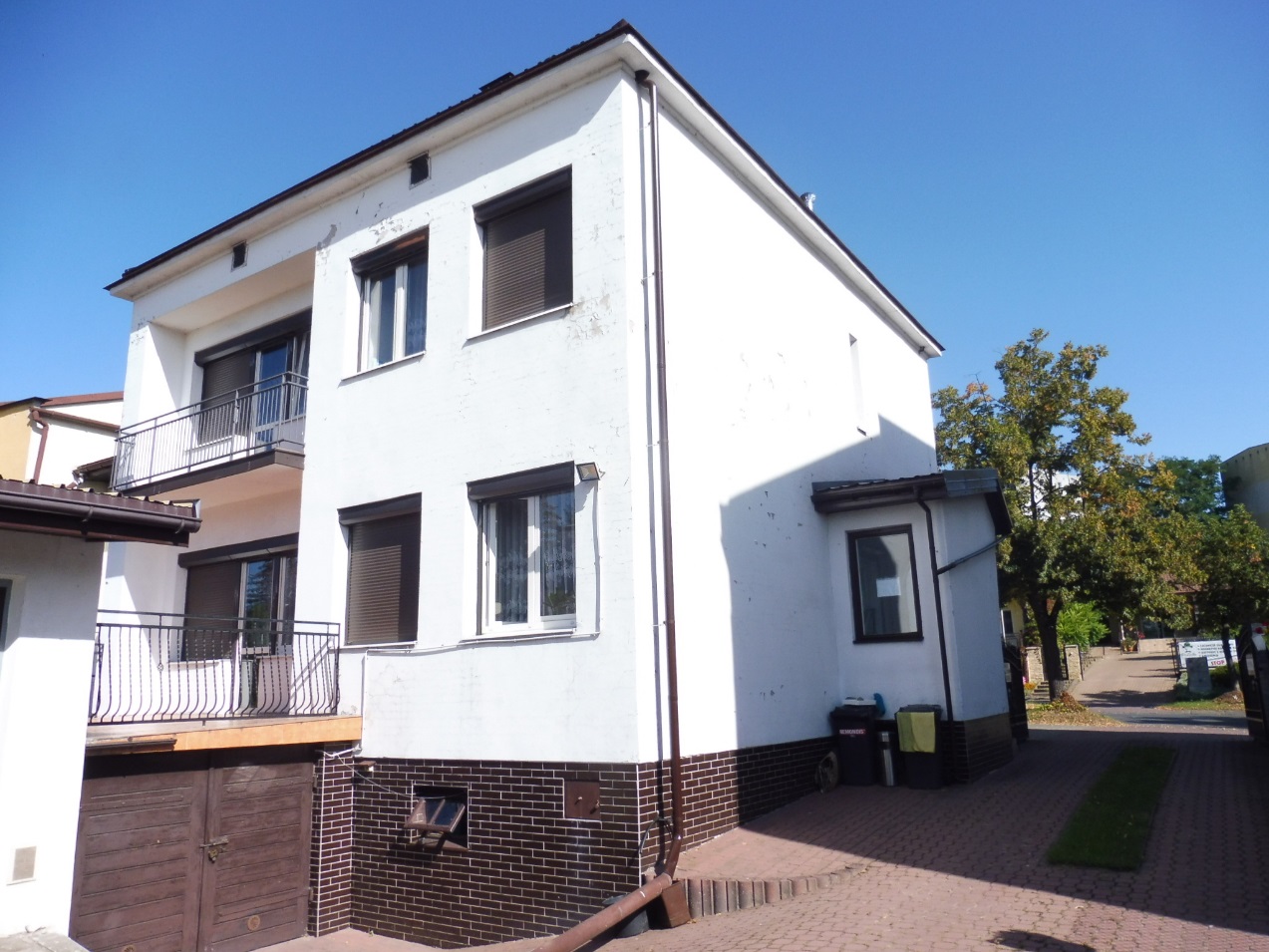 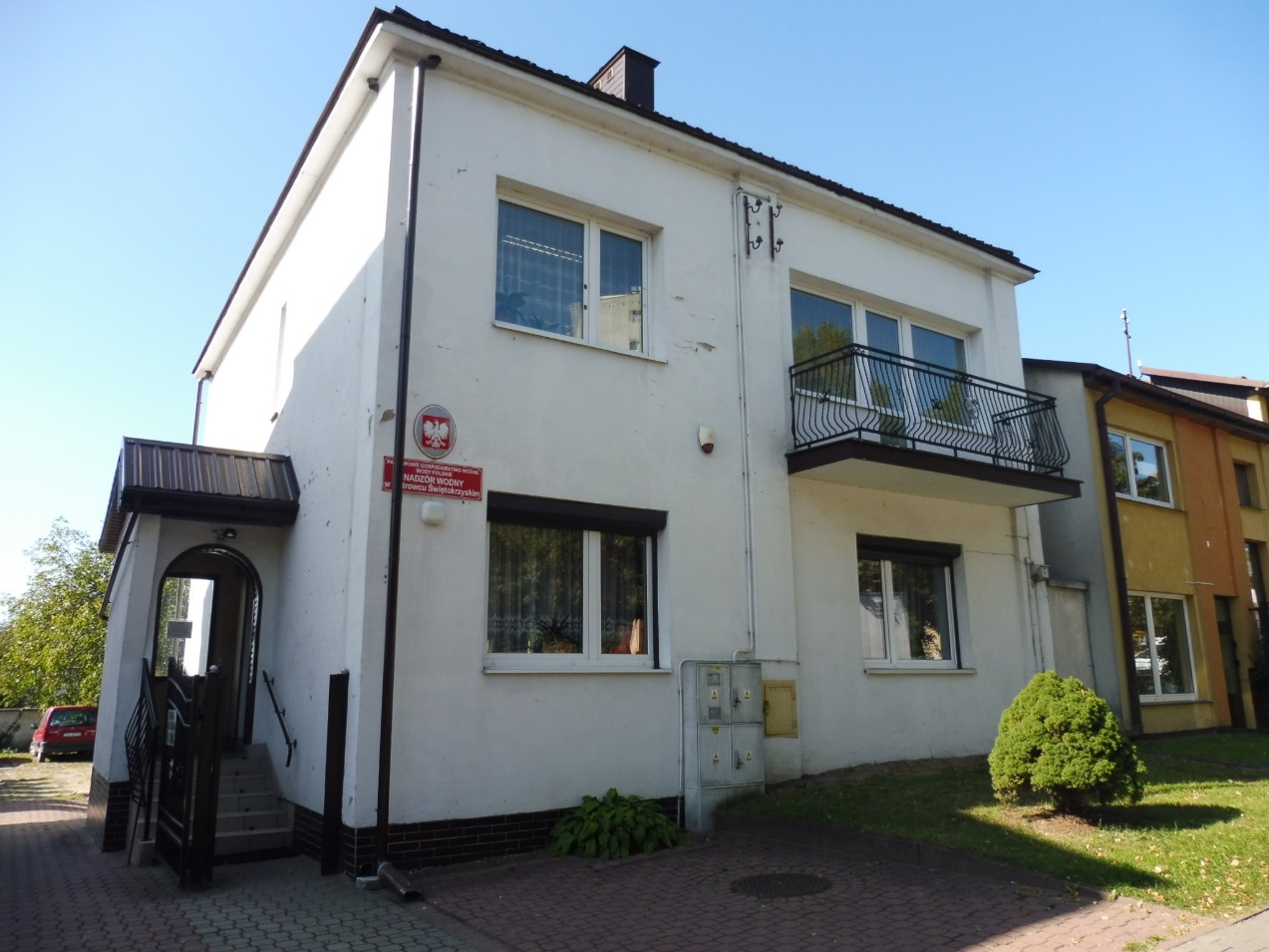 